釣卡大有限公司專利新產品泡豆推廣說明消費者,零售商,製造商平價衝量多贏策略每包一公斤,每箱20包 服務專線:0800-235-500 www.102gofish.com 單位:元實績: 用過才知好用,吃過才知好吃!一包可釣可誘真方便!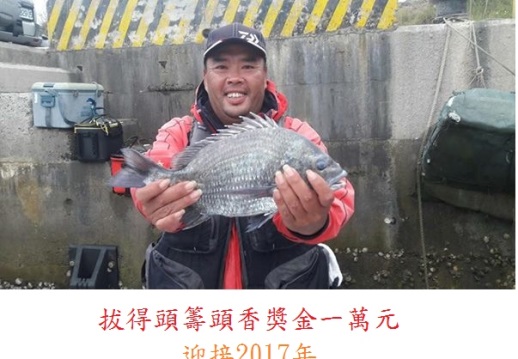 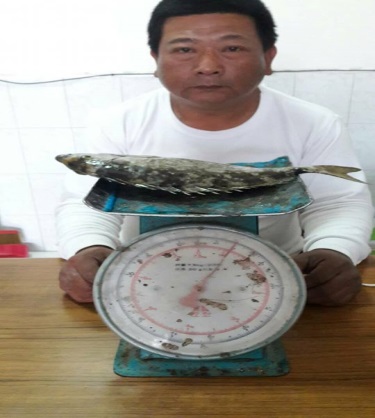 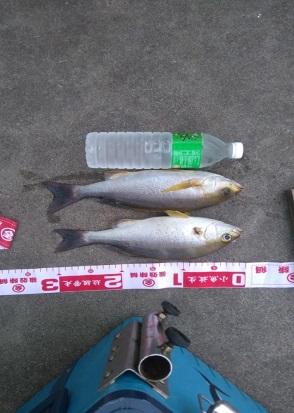 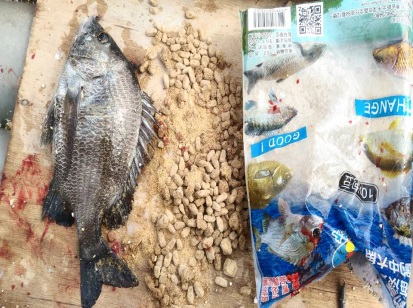 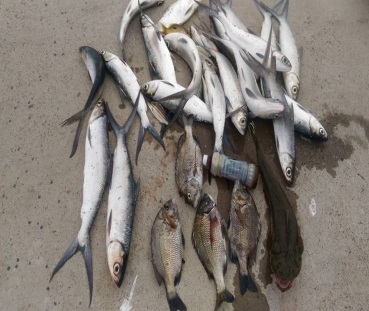 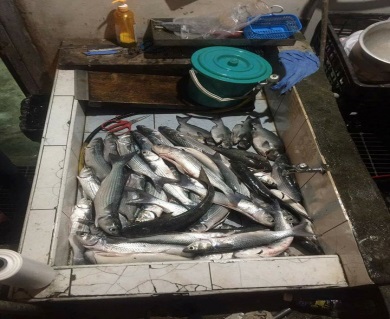 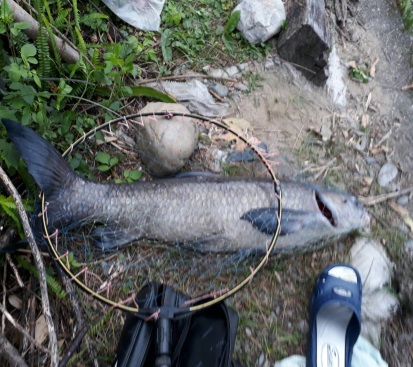 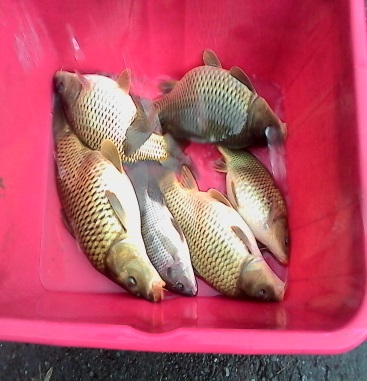 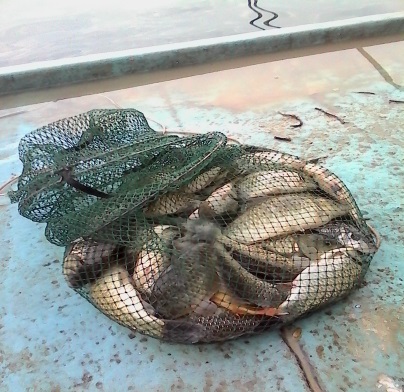 一 般單 包定 價進 價利 益每五箱利益加 總 利 益一 般單 包120903030005400優 惠整 箱一次購入五箱一次購入五箱贈送一箱2400加總利益率優 惠整 箱累計購入五箱累計購入五箱贈送一箱240045 ~ 60 %